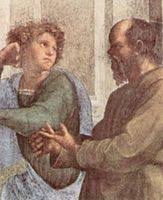 The Examined LifeThis course examines an array of penetrating philosophical and literary works that confront the concept of living a meaningful life amidst the troubling events we encounter.This class fulfills a Humanities requirement.PHI105-2WL, CRN 63035Instructor: John GarciaIAI H4 900ENG102-2WL, CRN 63034Instructor: Kurt HemmerIAI C1 901RTotal Credits: 6